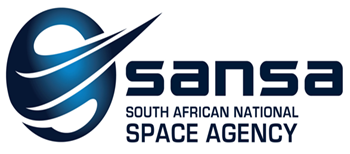 AWARDED TENDERS 2018/2019		SOUTH AFRICAN NATIONAL SPACE AGENCY (SANSA)TENDER NO.DESCRIPTION SUCCESSFUL TENDERERAmountPreference Points (B-BBEE Contributor)Corporate OfficeCO/051/06/2018Panel ICT Equipment and Services (3 year contract)1.Thamani Technology & Systems2. 3DR Holdings3. Sizwe African IT Group4. Phandu Communications5. aeSolutionPer service11212CO/053/06/2018Advertising ServicesLesoba Difference MarketingPer Services1CO/054/11/2018Commercial Insurance BrokersMarsh (Pty) LtdR 9 795 610.493CO/055/10/2018Employee Assistance ProgramCareways Wellness Pty LtdPer Service4Space Operations OfficeSO/038/02/2018KU UP converter and DBSAccutronics (PTY) LtdR656 834.002SO/039/06/2018Internet ConnectivityBrilliantel Communications (PTY) LtdR832 250.402SO/040/06/2018Vector Signal TransceiverTest Dynamics AcademicR2 525 382.754SO/041/07/2018End to end transimission solution between SANSA and TeracoFibreCO TelecommunicationsR15 883 141.403SO/042/01/2019RF convertersAccutronics (PTY) LtdR 1 506 500.002Earth Observation EO/004/02/2018Synthetic aperture Radar dataMDA Geospecial IncR29 146 249.00Non-ComplaintSpace Science OfficeSS/015/05/2018Cisco collaboration System (VOIP BABX)Sizwe IT Group R 944687.262